PX4固件、地面站开发需求飞控硬件型号：RadioLink Mini Pix v1.2（主板ID：3）飞控端口：开发ESC 6口为LED灯板连接口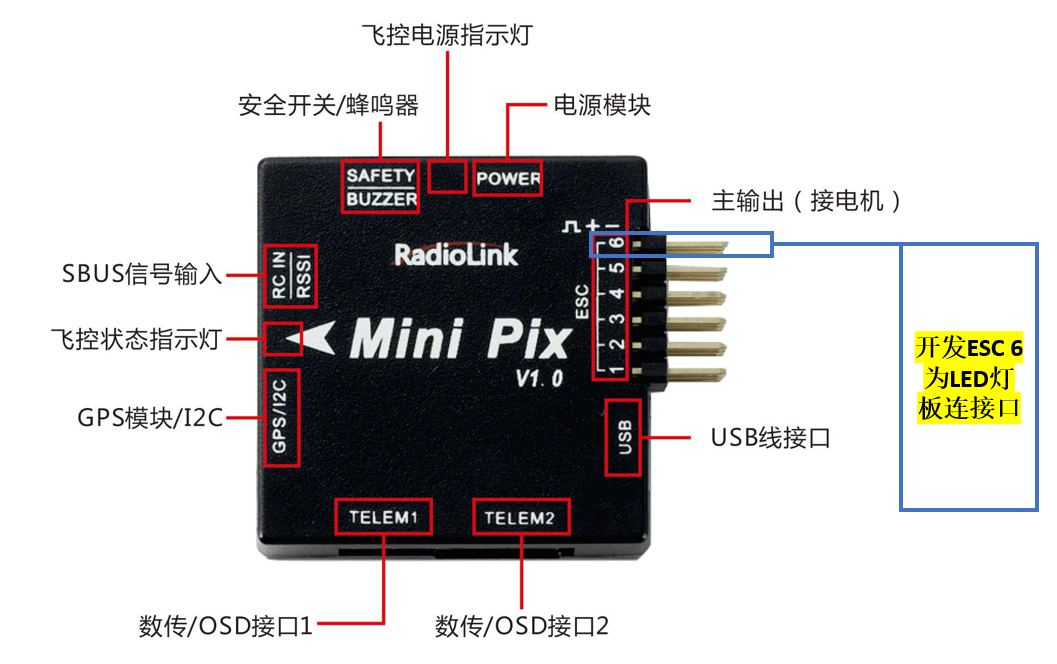 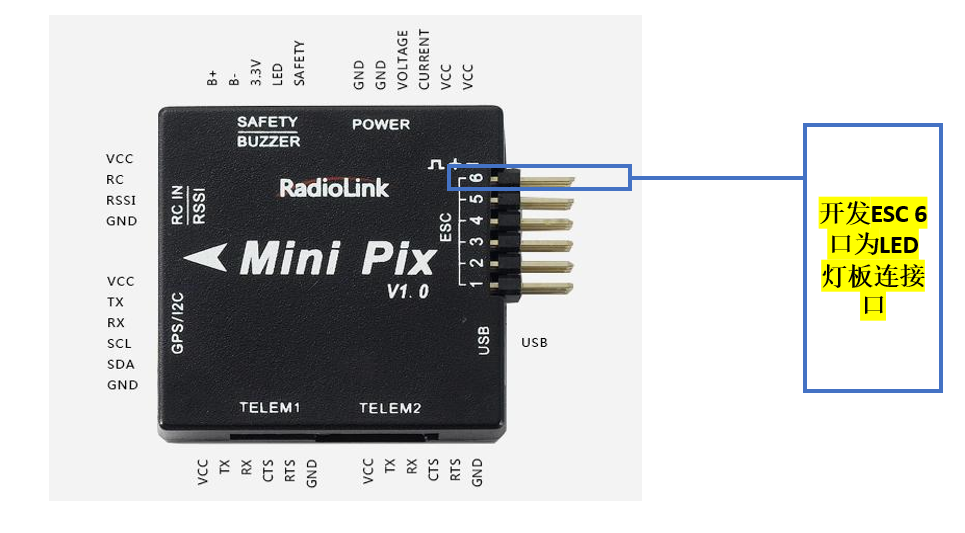 飞控技术参数：飞控固件版本：PX4-1.12.3以上地面站软件：QG地面站开发需求：为以上飞控开发PX4 1.12.3以上的固件与其配套的QG地面站，并且在飞控固件与QG地面站中开发通过ESC 6口连接的LED灯板（型号：64位 5050灯珠模块 贴片RGB全彩发光LED内置WS2812驱动七彩开发板）的控制按钮，使LED灯可以通过地面站软件进行开关与颜色控制，灯光控制方式：无人机灯光控制软件。飞控拓扑图如下：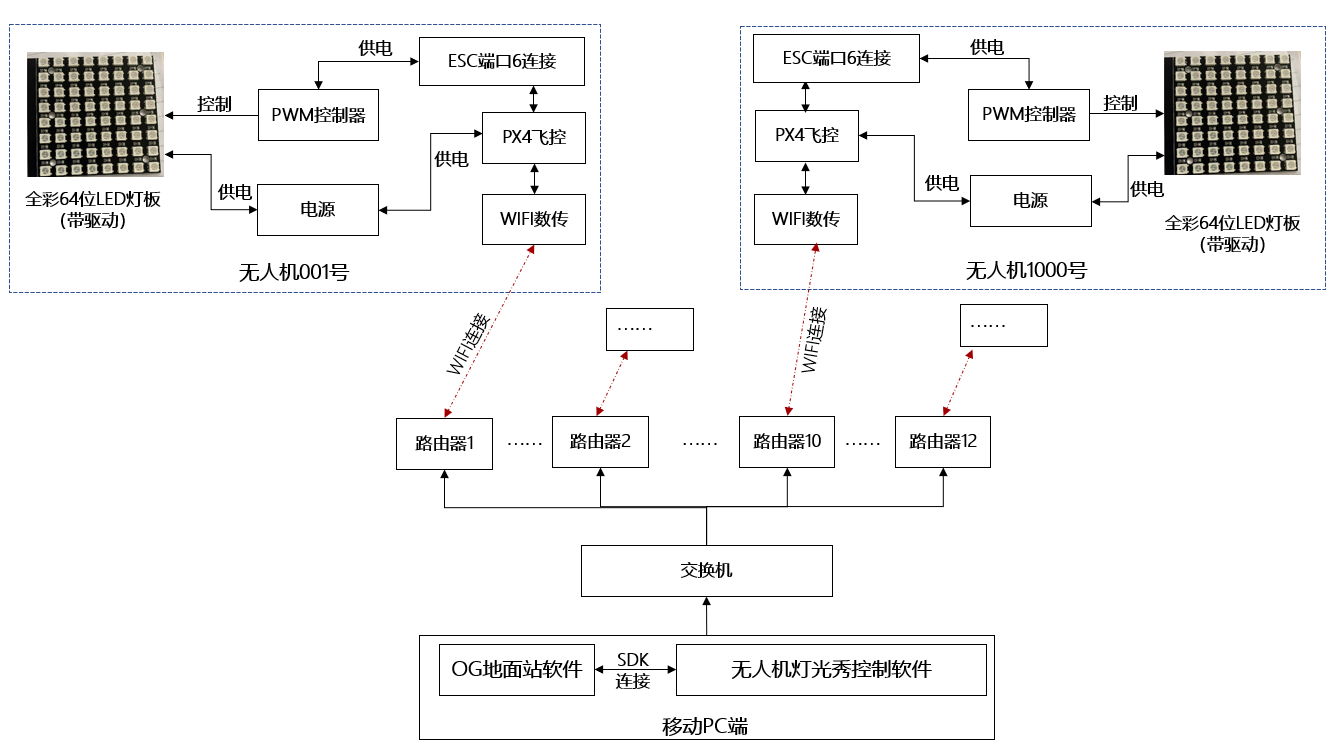 硬件参数主处理器STM32F405VGT6接口定义接口JST GH连接器接口定义Mavlink UART串口2接口定义GPS UART串口1接口定义RC In遥控器信号支持PPM/SBUS接口定义RSSI信号强度输入PWM/3.3V接口定义I2C1接口定义PWM输出6 One Shot/PWM输出